INFORME CUANTITATIVO DEL TERCER TRIMESTRE SEGUNDO AÑO DE GOBIERNO 2019-2020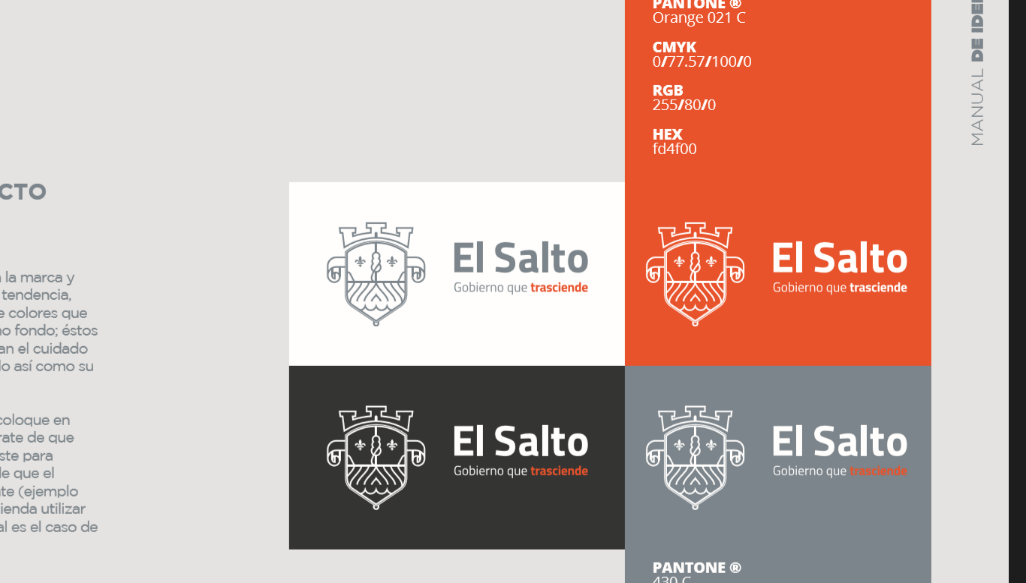 TRANSPARENCIA Y BUENAS PRÁCTICAS 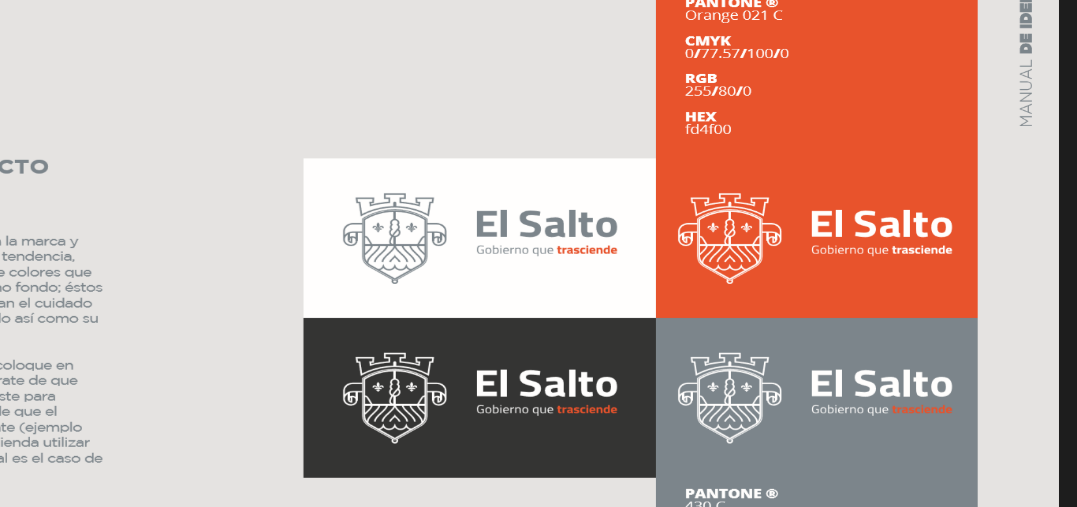 DEPENDENCIA ABRILMAYOJUNIO Dirección de Transparencia Y Buenas PrácticasRecepción de solicitudes de acceso a la información 43 solicitudes recibidas18 por correo electrónico         24 a través del Sistema INFOMEX Jalisco y PNT 1 de manera personal ante la Unidad de TransparenciaSe llevaron a cabo las gestiones necesarias para dar respuesta a las 43 solicitudes  Atención y seguimiento a 0 solicitudes de Derecho de ARCOSe publicó y actualizó la información correspondiente a la herramienta CIMTRASe creó un apartado especial en relación con el COVID-19 para informar específicamente sobre el tema a la poblaciónRecepción de solicitudes de acceso a la información 59 solicitudes recibidas28 por correo electrónico         29 a través del Sistema INFOMEX Jalisco            02 de manera personal ante la Unidad de TransparenciaSe llevaron a cabo las gestiones necesarias para dar respuesta a las 59 solicitudes  Atención y seguimiento a 1 solicitudes de Derecho de ARCOSe publicó y actualizó la información correspondiente a la herramienta CIMTRARecepción de solicitudes de acceso a la información 63 solicitudes recibidas30 por correo electrónico         31 a través del Sistema INFOMEX Jalisco            02 de manera personal ante la Unidad de TransparenciaSe llevaron a cabo las gestiones necesarias para dar respuesta a las 63 solicitudes, quedando debidamente 49 respuestas ya que las solicitudes recibidas en los últimos días del mes   Atención y seguimiento a 1 solicitudes de Derecho de ARCOSe publicó y actualizó la información correspondiente a la herramienta CIMTRA